 Raport programu NapLinProjekt: 110 kV Zagórze - Nowa Osada, faza 1 Profil podłużny napowietrznej linii elektroenergetycznej: 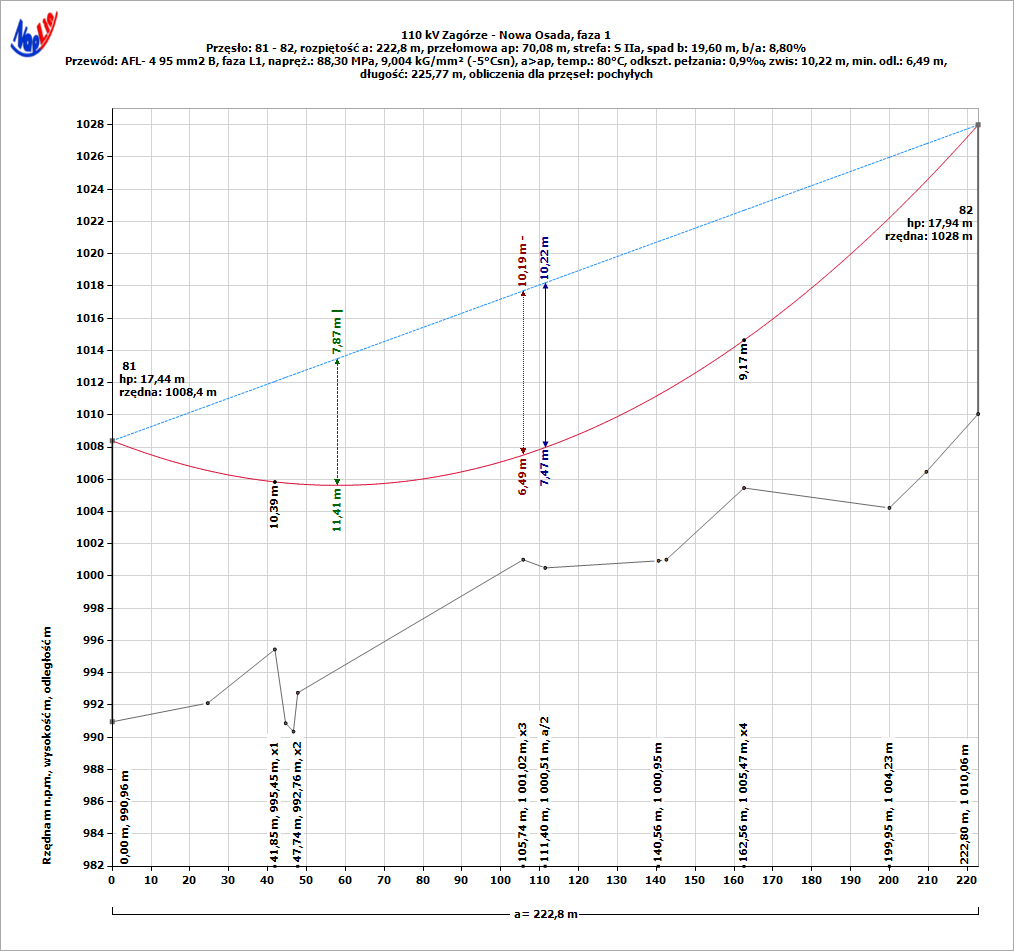  Obliczenia zwisów i naprężeń:  Opis i analiza przęsła dla temperatury obliczeniowej 80°C w [m]:Opis: sn - sadź naturalna w -5°C, sk - sadź katastrofalna w -5°C, Odl. - odległość pionowa w [m].informs.pl/NapLinPrzęsło nr: 81 - 82Rozpiętość a: 222,8 map: 70,08 mNaprężenie: 88,3 MPa9,004 kG/mm²(σ-5°Csn), a>apPrzewód typ: AFL- 4 95 mm2 Bfaza L1Spad b: 19,60 mb/a: 8,80%Strefa: S IIaOdkształcenie pełzania: 0,9‰Obliczenia: dla przęseł pochyłychTemperatura[°C](80°C)-25°C-15°C-5°C0°C10°C20°C40°C60°C80°C-5°Csn-5°CskZwis f[m]10,228,388,578,768,859,039,219,569,8910,229,4410,01Dł. przewodu L[m]225,77225,37225,41225,44225,46225,50225,54225,62225,70225,77225,59225,72Napręż. poziome σp[MPa]22,6227,5426,9426,3726,1025,5825,0824,1823,3622,6280,51128,80Napręż. całkowite σc[MPa]23,0027,8627,2626,6926,4325,9125,4324,5323,7323,0081,67130,88Siła naciągu N[daN]2673243173103073012952852762679491 521Lp.OpisOdl.od ARzędnaZwis80°CZwissnZwisskOdl.80°COdl.snOdl.sk124,57992,124,013,703,9314,4314,7414,512x1 41,85995,456,245,766,1110,3910,8710,52344,62990,876,556,056,4114,9115,4115,05446,62990,356,766,256,6315,3915,9015,525x247,74992,766,886,366,7412,9613,4813,106x3105,741 001,0210,199,429,986,497,266,707a/2111,401 000,5110,229,4410,017,478,257,688140,561 000,959,528,799,3210,3011,0310,509142,561 001,029,428,709,2310,5011,2210,6910x4 162,561 005,478,067,457,909,179,789,3311199,951 004,233,763,483,6918,0018,2818,0712209,451 006,472,302,132,2618,0618,2318,10